11-16.04.2016. Предметная неделя физикиОпыты проводили: 20 первоклассников, 15 второклассников, 13 детей 3-го класса, 15 четвероклассниковЦЕЛЬ: Провести творческий  эксперимент – рисование молоком «Причудливые узоры»ЗАДАЧИ:Привитие интереса к физической науке, эксперименту, исследованию;Развитие фантазии, творческих способностей, умения наблюдать, анализировать, объяснять полученные рисунки;Воспитание  правил  командного сотворчества при создании общего узора «Увлекательное превращение».АДРЕСНОСТЬ:  обучающиеся начальной школы.ДЕВИЗ: Очень часто интересные идеи для творчества рождаются на стыке науки и искусства, благодаря необычным свойствам веществ и реакции их друг на друга.Похожий эффект мы можем провести  и в нашей  творческой лаборатории, сделав несложный увлекательный эксперимент.Что надо делать:Для начала, наливаем немного молока в тарелку и даем детям баночки с красками, из которых они  на молоко должны в произвольном порядке накапать  пипеткой по нескольку капель красок разных цветов. Что произойдет:Получившийся рисунок уже будет весьма интересным. Но это еще не все.  К узору нужно прикоснуться ватной палочкой, смоченной  немного жидким  мылом  или средством для мытья посуды.И дальше остается только наблюдать за происходящим в тарелке чудесным превращением и движением...Почему так происходит?В данном виде искусства используются различные плотности и свойства жидкости, с разным поверхностным натяжением и диффузия одной жидкости в другую и невероятные превращения и эффекты, которые получаются в результате реакции. Дело в том, что молоко состоит из молекул разного типа: жиры, белки, углеводы, витамины и минералы. При добавлении в молоко моющего средства происходит одновременно несколько процессов. Во-первых, моющее средство снижает поверхностное натяжение, и за счет этого пищевые красители начинают свободно перемещаться по всей поверхности молока. Но самое главное, что моющее средство вступает в реакцию с молекулами жира в молоке, и приводит их в движение. Наблюдать за удивительными превращениями очень интересно и весьма поучительно. Детям  безумно понравится  процесс волшебных танцующих красок  и его неожиданные результаты.«Дети должны жить в мире красоты, игры, сказки, музыки, рисунка,  фантазии, творчества»                                                                                                                                           В.А.СухомлинскийЦЕЛЬ: Получение «Волшебной лава-лампы»ЗАДАЧИ:Формирование  интереса к физической науке, эксперименту, исследованию;Развитие творческих способностей, умения наблюдать, рассуждать, объяснять поставленный опыт;Привитие  правил  сотрудничества, командного взаимодействия.АДРЕСНОСТЬ:  обучающиеся начальной школы.ДЕВИЗ: История лавовой лампы началась с идеи английского инженера Эдварда Крэйвена Уолкера. В 1963 году, смешав обычные вещества в правильной пропорции, он поразился красоте необычного эффекта, который производило движение воска в жидкости – этот эффект принес лавовой лампе всемирную славу.Похожий эффект мы можем наблюдать и в нашей  творческой лаборатории, сделав несложный эксперимент.Что надо делать:Наполним  сосуд  на 2/3 водой, а сверху нальем  масло. Потом медленно насыпем 1 чайную ложку соли на поверхность масла.Что произойдет:Сначала масло вместе с солью опустится на дно, а затем медленно будет подниматься вверх, создавая причудливые движения. Теперь поставим сосуд на включенную лампочку и будем наблюдать. Эффект поразительный. Свечение этой лампы - поистине волшебное зрелище. В её стеклянном сосуде все время образуются и перемещаются крупные, ярко окрашенные пузыри, создавая игру света.
Почему так происходит?Масло легче воды, поэтому плавает по поверхности. Соль тяжелее масла и воды, поэтому, когда  добавляем  соль в стакан, она вместе с маслом начинает опускаться на дно. Когда соль растворяется, она отпускает частицы масла и те поднимаются на поверхность. Подкрашенная вода помогает сделать опыт более наглядным и красочным.Очень интересный, а главное не сложный эксперимент, притягивающий взор не только детей, но и взрослых, заставляющий неотрывно смотреть на маленькое чудо в бутылке. В этом опыте совмещены знания по нескольким предметным областям – Технология, Физика, Химия, Математика. Дети на этом примере смогут реально увидеть действие законов  природы и причудливость события. И пытаться объяснить  данное явление.Чудеса?  Нет,  физика!ЦЕЛЬ: Провести физический  эксперимент с применением сообщающихся сосудовЗАДАЧИ:Привитие интереса к физической науке, эксперименту, исследованию;Ознакомление детей с законами гидростатики;Развитие логического мышления, умения наблюдать, выдвигать гипотезы, рассуждать, выполнять выводы;Формирование  готовности к групповой работе,   командному сотрудничеству.АДРЕСНОСТЬ:  обучающиеся начальной школы.ДЕВИЗ: (Кант Эммануил. Немецкий философ 1724-1804г.г)Что надо делать:Будем наливать подкрашенную воду  в одну из трубок сообщающего сосуда.В один сосуд нальем  воду, второй – пустой. Откроем кран. Добавим в одно колено растительное масло.Что произойдет:Сейчас же обнаружим, что жидкость перетечет по трубкам в остальные сосуды и установится во всех сосудах на одном уровне.Вода распределиться равномерно, на одном уровне.Разные жидкости установятся в трубках на разных уровнях.Почему так происходит?Объяснение этого опыта заключается в следующем. Жидкость покоится, значит, давление в обоих сосудах на одинаковом уровне будет одинаково. Плотность у жидкости также одинакова, так как жидкость одна и та же, значит и высоты уровней жидкости будут одинаковыми. Если мы добавим жидкость в один из сосудов или просто изменим его уровень, то давление в нем изменится, и жидкость будет перетекать в другой сосуд вплоть до момента, пока сила давления не сравняется. Если же мы нальем в сосуды разные жидкости с различной плотностью, например, воду и масло, то уровни будут отличаться. Причем, высота жидкости с большей плотностью будет меньше высоты столба с меньшей плотностью.      При этом, не имеет значения форма и размер сечения сосудов."Дорогу осилит идущий, а физику мыслящий!"ЦЕЛЬ: Провести опыт  «Яйцо – подводная лодка»ЗАДАЧИ:Формирование  интереса к физической науке, эксперименту, исследованию;Развитие гибкости мышления, умения наблюдать, объяснять поставленный опыт;Привитие  правил  самоорганизации деятельности, взаимоподдержки, групповой работы.АДРЕСНОСТЬ:  обучающиеся начальной школы.ДЕВИЗ: Альберт ЭнштейнВ нашей  творческой лаборатории,  сделав несложный эксперимент,   понаблюдаем   за  поведением в воде «подводной лодки». Что надо делать:Начнем с самого простенького эксперимента с яйцом, которое при большом желании может превратиться в подводную лодку.  Нальем в баночку воду, опустим яйцо.В банку с водой добавляем несколько ложек соли.Подливаем пресную воду.Наливаем обычную воду в банки. В одну из них добавляем  2 столовые ложки соли, в другую — 5 ложек соли. Все хорошенько размешиваем и опускаем яйца в воду. Что произойдет:Яйцо тонет.Оно всплывает.Снова тонет. В банке с пресной водой яйцо утонет. В банке с небольшим количеством соли яйцо будет плавать в середине банки. А в крутом соляном растворе яйцо всплывет на поверхность.Почему так происходит?Соленая вода плотнее, тяжелее, чем обычная, пресная. Вот она и держит яйцо на поверхности. Вот так и в соленом озере  можно лежать на волнах, как на диване и читать книжку.  Все дело в плотности воды.Результаты очень увлекательны и могут научить детей некоторым интересным фактам о плотности.Удачных экспериментов! Наука – это весело!ЦЕЛЬ: Провести физический  эксперимент безопасного подсвечника из стакана с водой «Удивительный подсвечник»ЗАДАЧИ:Привитие интереса к миру физики, эксперименту, исследованию;Ознакомление детей с особенностями постановки опыта и наблюдаемых результатов;Развитие познавательной активности, умения наблюдать, делать выводы, выяснять причины явления;Формирование  готовности к групповой работе,   командному сотрудничеству.АДРЕСНОСТЬ:  обучающиеся начальной школы.ДЕВИЗ: ( Английский писатель и мыслитель Бернард Шоу)Не правда ли, удивительный подсвечник – стакан воды? А этот подсвечник совсем не плох.Что надо делать:Утяжелить конец свечи гвоздём.Рассчитать величину гвоздя так, чтобы свеча вся погрузилась в воду, только фитиль и самый кончик парафина должны выступать над водой.Зажечь фитиль.Что произойдет:Свеча станет меньше.Почему так происходит? Свеча горит в стакане, не гаснет. Но с каждой минутой, по мере сгорания фитиля, она становится меньше. А раз короче, значит и легче. Раз легче, значит, она всплывёт. И, правда, свеча будет понемножку всплывать, причём охлаждённый водой парафин у края свечи будет таять медленней, чем парафин, окружающий фитиль. Поэтому вокруг фитиля образуется довольно глубокая воронка. Эта пустота, в свою очередь, облегчает свечу, поэтому наша свеча и догорит до конца.«Наука выигрывает, когда ее крылья раскованы фантазией»
                                                                                                                                                   Майкл ФарадейЦЕЛЬ: Постановка опыта «Сила воды».ЗАДАЧИ:Формирование  интереса к физической науке, эксперименту, исследованию, тепловым явлениям;Развитие практических навыков, умения наблюдать, объяснять поставленный опыт;Воспитание  самоорганизации деятельности, навыков группового взаимодействия.АДРЕСНОСТЬ:  обучающиеся начальной школы.ДЕВИЗ: (Константин Щемелинин)В физической мастерской можно наблюдать за тепловым процессом диффузии, сделав несложный эксперимент. Краски позволят нам это наглядно показать. Что надо сделать:Наполним  сосуды горячей и холодной водой. Потом наберем  пластиковыми шприцами немного краски и медленно нальем ее на поверхность воды.Что произойдет:Процесс растворения красок в воде при разных температурных условиях произойдет с разными скоростями. В горячей воде краска разведется  гораздо быстрее, чем в холодной.
Почему так происходит?Вода – подвижная жидкость. Энергия горячей воды превышает энергию холодной, поэтому в горячей воде жидкостные слои перемещаются более интенсивно, чем холодные. А значит, и диффузия произойдет намного быстрее в горячей воде, нежели в холодной.Чем выше температура, тем легче и быстрее диффузия. Такая же ситуация, если мы добавим в горячий чай ложку сахара и в холодный, то сахар в чашке с горячим чаем растворится быстрей.Учиться надо только весело. Чтобы переваривать знания, надо поглощать их с аппетитом. "Наша задача - природу познать, Тайны разведать и разгадать. Быть любознательным, наблюдательным, 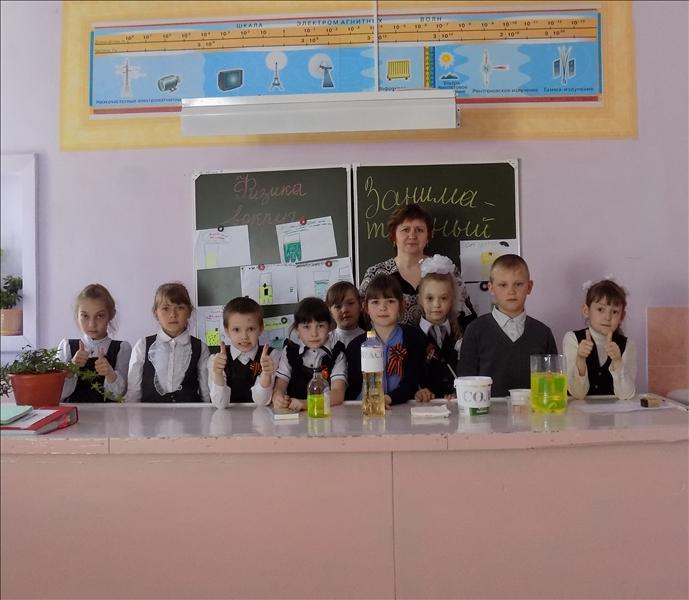 И сохранить красоту обязательно!" "Мир освещается солнцем, а человек - знанием!" Экспериментируйте и наслаждайтесь каждым моментом, проведенным вместе в физической лаборатории! Удачных вам, ребята, экспериментов! Наука - это весело!Для этого понадобятся простые и безопасные  ингредиенты:Цельное молоко (лучше домашнее).Разведенные в воде красители, пищевые или для ткани. Пипетка.Плоская тарелка или неглубокий лоток.Жидкое мыло или средство для мытья посуды.Ватная палочка.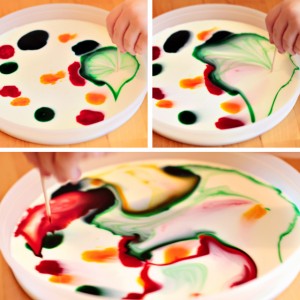 Для этого понадобится:Вода, пищевой краситель. Растительное масло. Соль. Высокий прозрачный стакан или стеклянная банка.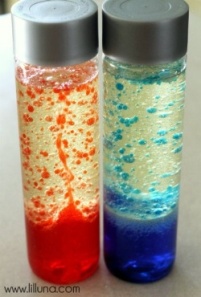 Для этого понадобятся:Сообщающийся сосуд – ряд сосудов различной формы, соединенных в нижней части трубками.Сообщающийся сосуд, снабженный в нижней трубке краном.Подкрашенная вода.Растительное масло.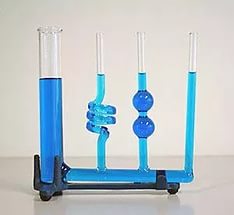 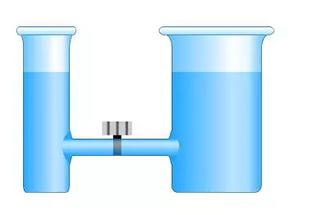 Для этого понадобится:Сырое яйцо.Вода.Три полулитровые баночки.Соль.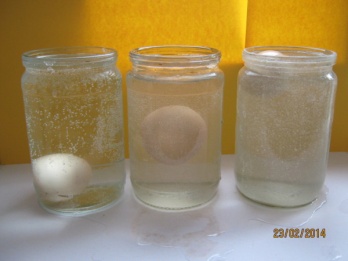 Для этого понадобятся:Свеча.Гвоздь.Стакан.Спички.Вода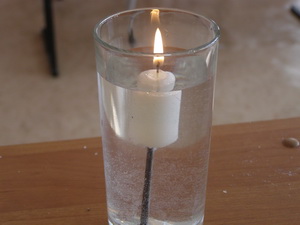 Для этого понадобится:Горячая и холодная вода.Два пластиковых стакана.Акриловые краски.Пластиковые шприцы.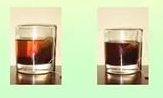 